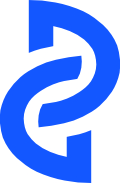 Prescribed Burn Application for OwnerPlease Complete Entire FormNamed Insured                                        Named Insured                                        Federal ID #         Federal ID #         Federal ID #         Federal ID #         Federal ID #         Federal ID #         Federal ID #         Federal ID #         Contact Person     Contact Person     Desired Effective Date     Desired Effective Date     Desired Effective Date     Desired Effective Date     Desired Effective Date     Desired Effective Date     Desired Effective Date     Desired Effective Date     Address  Address  City  City  StateStateZip CodeZip CodeTelephoneCell       Cell       Cell       Cell       Fax       Fax       Fax       Fax       Fax       Fax       Fax       Email address Email address Website         Website         Website         Website         Website         Website         Website         Location address if different         Location address if different         Location address if different         Location address if different         Location address if different         Location address if different         Location address if different         Location address if different         Location address if different         Location address if different         Location address if different         Location address if different         Location address if different         Location address if different         Location address if different         Location address if different         Number of direct employees (if applicable)          Number of direct employees (if applicable)          Number of direct employees (if applicable)          Number of direct employees (if applicable)          Number of direct employees (if applicable)          Number of direct employees (if applicable)          Number of direct employees (if applicable)          Number of direct employees (if applicable)          Number of direct employees (if applicable)          Number of direct employees (if applicable)          Number of direct employees (if applicable)          Number of direct employees (if applicable)          Number of direct employees (if applicable)          Number of direct employees (if applicable)          Number of direct employees (if applicable)          Number of direct employees (if applicable)          **Applicant, Employee or Burn Manager must be a Certified Prescribed Burn Manager.  Please attach a copy of your certification****Applicant, Employee or Burn Manager must be a Certified Prescribed Burn Manager.  Please attach a copy of your certification****Applicant, Employee or Burn Manager must be a Certified Prescribed Burn Manager.  Please attach a copy of your certification****Applicant, Employee or Burn Manager must be a Certified Prescribed Burn Manager.  Please attach a copy of your certification****Applicant, Employee or Burn Manager must be a Certified Prescribed Burn Manager.  Please attach a copy of your certification****Applicant, Employee or Burn Manager must be a Certified Prescribed Burn Manager.  Please attach a copy of your certification****Applicant, Employee or Burn Manager must be a Certified Prescribed Burn Manager.  Please attach a copy of your certification****Applicant, Employee or Burn Manager must be a Certified Prescribed Burn Manager.  Please attach a copy of your certification****Applicant, Employee or Burn Manager must be a Certified Prescribed Burn Manager.  Please attach a copy of your certification****Applicant, Employee or Burn Manager must be a Certified Prescribed Burn Manager.  Please attach a copy of your certification****Applicant, Employee or Burn Manager must be a Certified Prescribed Burn Manager.  Please attach a copy of your certification****Applicant, Employee or Burn Manager must be a Certified Prescribed Burn Manager.  Please attach a copy of your certification****Applicant, Employee or Burn Manager must be a Certified Prescribed Burn Manager.  Please attach a copy of your certification****Applicant, Employee or Burn Manager must be a Certified Prescribed Burn Manager.  Please attach a copy of your certification****Applicant, Employee or Burn Manager must be a Certified Prescribed Burn Manager.  Please attach a copy of your certification****Applicant, Employee or Burn Manager must be a Certified Prescribed Burn Manager.  Please attach a copy of your certification**Coverage LimitsCoverage LimitsCoverage LimitsCoverage LimitsCoverage LimitsCoverage LimitsCoverage LimitsCoverage LimitsCoverage LimitsCoverage LimitsCoverage LimitsCoverage LimitsCoverage LimitsCoverage LimitsCoverage LimitsCoverage LimitsGeneral Liability General Liability General Liability General Liability General Liability General Liability $ 1,000,000 Occurrence   /   $ 2,000,000 Aggregate$ 1,000,000 Occurrence   /   $ 2,000,000 Aggregate$ 1,000,000 Occurrence   /   $ 2,000,000 Aggregate$ 1,000,000 Occurrence   /   $ 2,000,000 Aggregate$ 1,000,000 Occurrence   /   $ 2,000,000 Aggregate$ 1,000,000 Occurrence   /   $ 2,000,000 Aggregate$ 1,000,000 Occurrence   /   $ 2,000,000 Aggregate$ 1,000,000 Occurrence   /   $ 2,000,000 Aggregate$ 1,000,000 Occurrence   /   $ 2,000,000 Aggregate$ 1,000,000 Occurrence   /   $ 2,000,000 AggregatePrescribed Burn Coverage   Prescribed Burn Coverage   Prescribed Burn Coverage   Prescribed Burn Coverage   Prescribed Burn Coverage   Prescribed Burn Coverage   $ 1,000,000 Occurrence$ 1,000,000 Occurrence$ 1,000,000 Occurrence$ 1,000,000 Occurrence$ 1,000,000 Occurrence$ 1,000,000 Occurrence$ 1,000,000 Occurrence$ 1,000,000 Occurrence$ 1,000,000 Occurrence$ 1,000,000 Occurrence         ***Coverage does not apply to “Bodily injury” or “Property Damage” which occurs when the following conditions are not met:         ***Coverage does not apply to “Bodily injury” or “Property Damage” which occurs when the following conditions are not met:         ***Coverage does not apply to “Bodily injury” or “Property Damage” which occurs when the following conditions are not met:         ***Coverage does not apply to “Bodily injury” or “Property Damage” which occurs when the following conditions are not met:         ***Coverage does not apply to “Bodily injury” or “Property Damage” which occurs when the following conditions are not met:         ***Coverage does not apply to “Bodily injury” or “Property Damage” which occurs when the following conditions are not met:         ***Coverage does not apply to “Bodily injury” or “Property Damage” which occurs when the following conditions are not met:         ***Coverage does not apply to “Bodily injury” or “Property Damage” which occurs when the following conditions are not met:         ***Coverage does not apply to “Bodily injury” or “Property Damage” which occurs when the following conditions are not met:         ***Coverage does not apply to “Bodily injury” or “Property Damage” which occurs when the following conditions are not met:         ***Coverage does not apply to “Bodily injury” or “Property Damage” which occurs when the following conditions are not met:         ***Coverage does not apply to “Bodily injury” or “Property Damage” which occurs when the following conditions are not met:         ***Coverage does not apply to “Bodily injury” or “Property Damage” which occurs when the following conditions are not met:         ***Coverage does not apply to “Bodily injury” or “Property Damage” which occurs when the following conditions are not met:         ***Coverage does not apply to “Bodily injury” or “Property Damage” which occurs when the following conditions are not met:         ***Coverage does not apply to “Bodily injury” or “Property Damage” which occurs when the following conditions are not met:The burn is to be accomplished only when at least one certified prescribed burn manager is supervising the burn or burns that are being conducted.A written prescription is prepared and witnessed or notarized prior to prescribed burning.A burning permit is obtained from the State Forestry Commissions.It is conducted pursuant to ALL state law and rules applicable to prescribed burning.The burn is to be accomplished only when at least one certified prescribed burn manager is supervising the burn or burns that are being conducted.A written prescription is prepared and witnessed or notarized prior to prescribed burning.A burning permit is obtained from the State Forestry Commissions.It is conducted pursuant to ALL state law and rules applicable to prescribed burning.The burn is to be accomplished only when at least one certified prescribed burn manager is supervising the burn or burns that are being conducted.A written prescription is prepared and witnessed or notarized prior to prescribed burning.A burning permit is obtained from the State Forestry Commissions.It is conducted pursuant to ALL state law and rules applicable to prescribed burning.The burn is to be accomplished only when at least one certified prescribed burn manager is supervising the burn or burns that are being conducted.A written prescription is prepared and witnessed or notarized prior to prescribed burning.A burning permit is obtained from the State Forestry Commissions.It is conducted pursuant to ALL state law and rules applicable to prescribed burning.The burn is to be accomplished only when at least one certified prescribed burn manager is supervising the burn or burns that are being conducted.A written prescription is prepared and witnessed or notarized prior to prescribed burning.A burning permit is obtained from the State Forestry Commissions.It is conducted pursuant to ALL state law and rules applicable to prescribed burning.The burn is to be accomplished only when at least one certified prescribed burn manager is supervising the burn or burns that are being conducted.A written prescription is prepared and witnessed or notarized prior to prescribed burning.A burning permit is obtained from the State Forestry Commissions.It is conducted pursuant to ALL state law and rules applicable to prescribed burning.The burn is to be accomplished only when at least one certified prescribed burn manager is supervising the burn or burns that are being conducted.A written prescription is prepared and witnessed or notarized prior to prescribed burning.A burning permit is obtained from the State Forestry Commissions.It is conducted pursuant to ALL state law and rules applicable to prescribed burning.The burn is to be accomplished only when at least one certified prescribed burn manager is supervising the burn or burns that are being conducted.A written prescription is prepared and witnessed or notarized prior to prescribed burning.A burning permit is obtained from the State Forestry Commissions.It is conducted pursuant to ALL state law and rules applicable to prescribed burning.The burn is to be accomplished only when at least one certified prescribed burn manager is supervising the burn or burns that are being conducted.A written prescription is prepared and witnessed or notarized prior to prescribed burning.A burning permit is obtained from the State Forestry Commissions.It is conducted pursuant to ALL state law and rules applicable to prescribed burning.The burn is to be accomplished only when at least one certified prescribed burn manager is supervising the burn or burns that are being conducted.A written prescription is prepared and witnessed or notarized prior to prescribed burning.A burning permit is obtained from the State Forestry Commissions.It is conducted pursuant to ALL state law and rules applicable to prescribed burning.The burn is to be accomplished only when at least one certified prescribed burn manager is supervising the burn or burns that are being conducted.A written prescription is prepared and witnessed or notarized prior to prescribed burning.A burning permit is obtained from the State Forestry Commissions.It is conducted pursuant to ALL state law and rules applicable to prescribed burning.The burn is to be accomplished only when at least one certified prescribed burn manager is supervising the burn or burns that are being conducted.A written prescription is prepared and witnessed or notarized prior to prescribed burning.A burning permit is obtained from the State Forestry Commissions.It is conducted pursuant to ALL state law and rules applicable to prescribed burning.The burn is to be accomplished only when at least one certified prescribed burn manager is supervising the burn or burns that are being conducted.A written prescription is prepared and witnessed or notarized prior to prescribed burning.A burning permit is obtained from the State Forestry Commissions.It is conducted pursuant to ALL state law and rules applicable to prescribed burning.The burn is to be accomplished only when at least one certified prescribed burn manager is supervising the burn or burns that are being conducted.A written prescription is prepared and witnessed or notarized prior to prescribed burning.A burning permit is obtained from the State Forestry Commissions.It is conducted pursuant to ALL state law and rules applicable to prescribed burning.The burn is to be accomplished only when at least one certified prescribed burn manager is supervising the burn or burns that are being conducted.A written prescription is prepared and witnessed or notarized prior to prescribed burning.A burning permit is obtained from the State Forestry Commissions.It is conducted pursuant to ALL state law and rules applicable to prescribed burning.The burn is to be accomplished only when at least one certified prescribed burn manager is supervising the burn or burns that are being conducted.A written prescription is prepared and witnessed or notarized prior to prescribed burning.A burning permit is obtained from the State Forestry Commissions.It is conducted pursuant to ALL state law and rules applicable to prescribed burning.Proposed Burn Information – (All burns must be scheduled on the policy)Proposed Burn Information – (All burns must be scheduled on the policy)Proposed Burn Information – (All burns must be scheduled on the policy)Proposed Burn Information – (All burns must be scheduled on the policy)Proposed Burn Information – (All burns must be scheduled on the policy)Proposed Burn Information – (All burns must be scheduled on the policy)Proposed Burn Information – (All burns must be scheduled on the policy)Proposed Burn Information – (All burns must be scheduled on the policy)Proposed Burn Information – (All burns must be scheduled on the policy)Proposed Burn Information – (All burns must be scheduled on the policy)Proposed Burn Information – (All burns must be scheduled on the policy)Proposed Burn Information – (All burns must be scheduled on the policy)Proposed Burn Information – (All burns must be scheduled on the policy)Proposed Burn Information – (All burns must be scheduled on the policy)Proposed Burn Information – (All burns must be scheduled on the policy)Proposed Burn Information – (All burns must be scheduled on the policy)Tract Name / Number / City / County / State / Zip CodeTract Name / Number / City / County / State / Zip CodeTract Name / Number / City / County / State / Zip CodeTract Name / Number / City / County / State / Zip CodeTract Name / Number / City / County / State / Zip CodeTract Name / Number / City / County / State / Zip CodeTract Name / Number / City / County / State / Zip CodeTract Name / Number / City / County / State / Zip CodeTract Name / Number / City / County / State / Zip CodeTract Name / Number / City / County / State / Zip Code# of Acres Being Burned# of Acres Being Burned# of Acres Being Burned# of Acres Being BurnedDate of BurnDate of BurnComplete this section if different than above:Complete this section if different than above:Complete this section if different than above:Complete this section if different than above:Complete this section if different than above:Complete this section if different than above:Complete this section if different than above:Complete this section if different than above:Complete this section if different than above:Complete this section if different than above:Complete this section if different than above:Complete this section if different than above:Complete this section if different than above:Complete this section if different than above:Complete this section if different than above:Complete this section if different than above:Burn Manager NameBurn Manager NameBurn Manager NameAddress  Address  City  City  StateStateZip CodeZip CodeTelephoneCell       Cell       Cell       Cell       Fax       Fax       Fax       Fax       Fax       Fax       Fax       Email address Email address Website         Website         Website         Website         Website         Website         Website         Underwriting Information on Burn ManagerUnderwriting Information on Burn ManagerUnderwriting Information on Burn ManagerUnderwriting Information on Burn ManagerUnderwriting Information on Burn ManagerUnderwriting Information on Burn ManagerUnderwriting Information on Burn ManagerUnderwriting Information on Burn ManagerUnderwriting Information on Burn ManagerUnderwriting Information on Burn ManagerUnderwriting Information on Burn ManagerUnderwriting Information on Burn ManagerUnderwriting Information on Burn ManagerUnderwriting Information on Burn ManagerUnderwriting Information on Burn ManagerUnderwriting Information on Burn ManagerDo you employ only salaried employees?Do you employ only salaried employees?Do you employ only salaried employees?Do you employ only salaried employees?Do you employ only salaried employees?Do you employ only salaried employees?Do you employ only salaried employees? Yes   No Yes   No Yes   No Yes   No Yes   No Yes   No Yes   No Yes   No Yes   NoWill you use subcontractors?  Will you use subcontractors?  Will you use subcontractors?  Will you use subcontractors?  Will you use subcontractors?  Will you use subcontractors?  Will you use subcontractors?   Yes   No Yes   No Yes   No Yes   No Yes   No Yes   No Yes   No Yes   No Yes   No     If yes, do they provide you proof of their insurance?       If yes, do they provide you proof of their insurance?       If yes, do they provide you proof of their insurance?       If yes, do they provide you proof of their insurance?       If yes, do they provide you proof of their insurance?       If yes, do they provide you proof of their insurance?       If yes, do they provide you proof of their insurance?   Yes   No Yes   No Yes   No Yes   No Yes   No Yes   No Yes   No Yes   No Yes   No     If yes, what is the estimated contract cost?     If yes, what is the estimated contract cost?     If yes, what is the estimated contract cost?     If yes, what is the estimated contract cost?     If yes, what is the estimated contract cost?     If yes, what is the estimated contract cost?     If yes, what is the estimated contract cost?Is there other information of which the carrier needs to be made aware?                                Yes   NoIs there other information of which the carrier needs to be made aware?                                Yes   NoIs there other information of which the carrier needs to be made aware?                                Yes   NoIs there other information of which the carrier needs to be made aware?                                Yes   NoIs there other information of which the carrier needs to be made aware?                                Yes   NoIs there other information of which the carrier needs to be made aware?                                Yes   NoIs there other information of which the carrier needs to be made aware?                                Yes   NoIs there other information of which the carrier needs to be made aware?                                Yes   NoIs there other information of which the carrier needs to be made aware?                                Yes   NoIs there other information of which the carrier needs to be made aware?                                Yes   NoIs there other information of which the carrier needs to be made aware?                                Yes   NoIs there other information of which the carrier needs to be made aware?                                Yes   NoIs there other information of which the carrier needs to be made aware?                                Yes   NoIs there other information of which the carrier needs to be made aware?                                Yes   NoIs there other information of which the carrier needs to be made aware?                                Yes   NoIs there other information of which the carrier needs to be made aware?                                Yes   No     If yes, explain in remarks section below     If yes, explain in remarks section below     If yes, explain in remarks section below     If yes, explain in remarks section below     If yes, explain in remarks section below     If yes, explain in remarks section below     If yes, explain in remarks section below     If yes, explain in remarks section below     If yes, explain in remarks section below     If yes, explain in remarks section below     If yes, explain in remarks section below     If yes, explain in remarks section below     If yes, explain in remarks section below     If yes, explain in remarks section below     If yes, explain in remarks section below     If yes, explain in remarks section belowAdditional Insureds – Additional Premium will apply(Provide a copy of Insurance Specifications for each)Additional Insureds – Additional Premium will apply(Provide a copy of Insurance Specifications for each)Additional Insureds – Additional Premium will apply(Provide a copy of Insurance Specifications for each)Additional Insureds – Additional Premium will apply(Provide a copy of Insurance Specifications for each)Additional Insureds – Additional Premium will apply(Provide a copy of Insurance Specifications for each)Additional Insureds – Additional Premium will apply(Provide a copy of Insurance Specifications for each)Additional Insureds – Additional Premium will apply(Provide a copy of Insurance Specifications for each)Additional Insureds – Additional Premium will apply(Provide a copy of Insurance Specifications for each)Additional Insureds – Additional Premium will apply(Provide a copy of Insurance Specifications for each)Additional Insureds – Additional Premium will apply(Provide a copy of Insurance Specifications for each)Additional Insureds – Additional Premium will apply(Provide a copy of Insurance Specifications for each)Additional Insureds – Additional Premium will apply(Provide a copy of Insurance Specifications for each)Additional Insureds – Additional Premium will apply(Provide a copy of Insurance Specifications for each)Additional Insureds – Additional Premium will apply(Provide a copy of Insurance Specifications for each)Additional Insureds – Additional Premium will apply(Provide a copy of Insurance Specifications for each)Additional Insureds – Additional Premium will apply(Provide a copy of Insurance Specifications for each)NameNameNameNameComplete Address (City, State & Zip)Complete Address (City, State & Zip)Complete Address (City, State & Zip)Complete Address (City, State & Zip)Complete Address (City, State & Zip)Complete Address (City, State & Zip)Complete Address (City, State & Zip)Complete Address (City, State & Zip)Complete Address (City, State & Zip)Complete Address (City, State & Zip)InterestInterestRemarksRemarksRemarksRemarksRemarksRemarksRemarksRemarksRemarksRemarksRemarksRemarksRemarksRemarksRemarksRemarks                                                                           Loss History (Past 3 years)                                       If no losses, check here                                                                            Loss History (Past 3 years)                                       If no losses, check here                                                                            Loss History (Past 3 years)                                       If no losses, check here                                                                            Loss History (Past 3 years)                                       If no losses, check here                                                                            Loss History (Past 3 years)                                       If no losses, check here                                                                            Loss History (Past 3 years)                                       If no losses, check here                                                                            Loss History (Past 3 years)                                       If no losses, check here                                                                            Loss History (Past 3 years)                                       If no losses, check here                                                                            Loss History (Past 3 years)                                       If no losses, check here                                                                            Loss History (Past 3 years)                                       If no losses, check here                                                                            Loss History (Past 3 years)                                       If no losses, check here                                                                            Loss History (Past 3 years)                                       If no losses, check here                                                                            Loss History (Past 3 years)                                       If no losses, check here                                                                            Loss History (Past 3 years)                                       If no losses, check here                                                                            Loss History (Past 3 years)                                       If no losses, check here                                                                            Loss History (Past 3 years)                                       If no losses, check here DateDescription of IncidentDescription of IncidentDescription of IncidentDescription of IncidentDescription of IncidentDescription of IncidentDescription of IncidentDescription of IncidentDescription of IncidentDescription of IncidentDescription of IncidentAmount Paid/ReservedAmount Paid/ReservedAmount Paid/ReservedAmount Paid/ReservedRequired Attachments:  A copy of Burn Certification Required Attachments:  A copy of Burn Certification Coverage is subject to approval by Davis-Garvin Insurance Agency30 Day Policy TermNotice to Applicants:   Any person who knowingly and with intent to defraud any insurance company or other person files an application for insurance or statement of claim containing any materially false information, or conceals for the purpose of misleading, information concerning any fact material thereto, commits a fraudulent insurance act which is a crime and may subject such person to criminal and civil penalties.
Coverage is subject to approval by Davis-Garvin Insurance Agency30 Day Policy TermNotice to Applicants:   Any person who knowingly and with intent to defraud any insurance company or other person files an application for insurance or statement of claim containing any materially false information, or conceals for the purpose of misleading, information concerning any fact material thereto, commits a fraudulent insurance act which is a crime and may subject such person to criminal and civil penalties.
Applicant’s Signature:Date Form Completed	: